SUPPLEMENTAL DATAJournal of Vertebrate PaleontologyReappraisal of ‘Metoposaurus hoffmani’ Dutuit, 1978 and description of new temnospondyl specimens from the Middle–Late Triassic of Madagascar (Morondava Basin)JOSEP FORTUNY,*,1,2 THOMAS ARBEZ,2 EUDALD MUJAL,1,3 and J.-SÉBASTIEN STEYER21Institut Català de Paleontologia Miquel Crusafont, ICTA-ICP building, c/ de les columnes, s/n, E-08193 Cerdanyola del Vallès, Spain, josep.fortuny@icp.cat;2Centre de Recherches en Paléontologie de Paris, UMR 7202 CNRS-MNHN-UPMC, Muséum national d'Histoire naturelle, CP38, 8 rue Buffon, F-75005 Paris, France, thomas.arbez@edu.mnhn.fr; jean-sebastien.steyer@mnhn.fr;3Staatliches Museum für Naturkunde Stuttgart, Rosenstein 1, D-70191 Stuttgart, Germany, eudald.mujalgrane@smns-bw.de*Corresponding author.TABLE S1. List of temnospondyl material from Folakara region, Madagascar.TABLE S1. (Continued)TABLE S1. (Continued)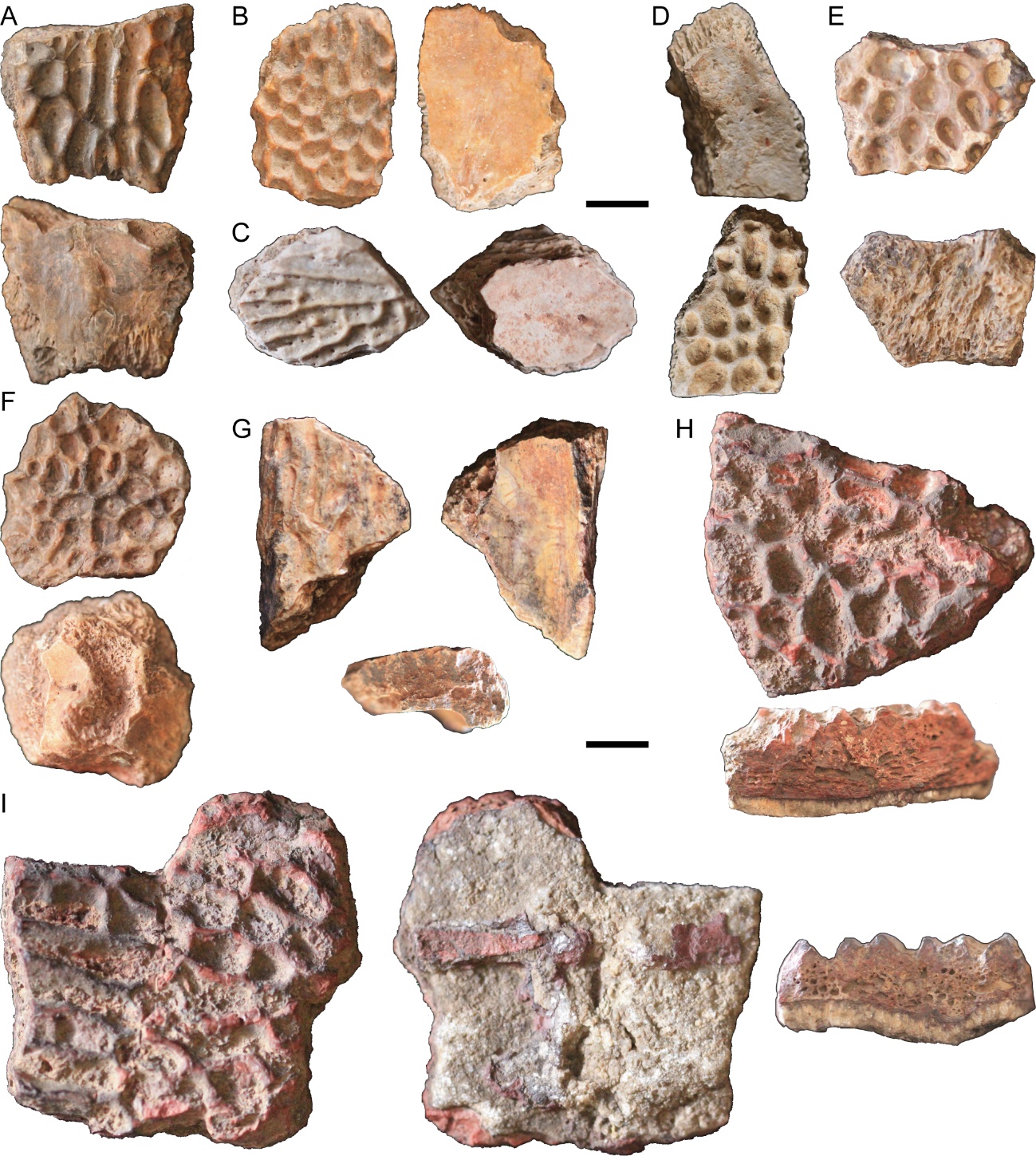 FIGURE S1. Temnospondyl indeterminate cranial remains. A, MNHN-MAI-101. B, MNHN-MAI-104. C, MNHN-MAI-105. D, MNHN-MAI-106. E, MNHN-MAI-107. F, MNHN-MAI-108. G, MNHN-MAI-109. H, MNHN-MAI-111. I, MNHN-MAI-112. Each specimen in dorsal and ventral views, except in H; G–I include lateral view. Scale bars equal 10 mm.Old catalog numberCurrent catalog numberElementColorationDescriptionMAD 1MNHN-MAI 1Large ornamented boneRed coloredLarge portion of an interclavicle figured as MAD 1 by Dutuit (1978)MAD 2MNHN-MAI 2Postorbital fragmentUnknownCurrently lostMAD 3MNHN-MAI 3Frontal-NasalUnknownCurrently lostMAD 4MNHN-MAI 4PterygoidRed coloredLarge pterygoid figured as MAD 4 by Dutuit (1978); at least 4 bones joined/prepared with glueMAD 7MNHN-MAI 7Mandibular/maxilla indet. fragmentsUnknownCurrently lostMAD 8MNHN-MAI 8Mandibular/maxilla indet. fragmentsUnknownCurrently lostMAD 9MNHN-MAI 9Mandibular/maxilla indet. fragmentsUnknownCurrently lostMAD 10MNHN-MAI 10Mandibular/maxilla indet. fragmentsUnknownCurrently lostMAD 580MNHN-MAI 66IntercentrumBrown coloredAnterior dorsal intercentrumMAD 580MNHN-MAI 67IntercentrumBrown coloredAnterior dorsal intercentrumMAD 580MNHN-MAI 68IntercentrumBrown coloredPostsacral intercentrumMAD 580MNHN-MAI 69IntercentrumBrown coloredAnterior dorsal intercentrumMAD 580MNHN-MAI 70IntercentrumBrown coloredPostsacral intercentrumMAD 580MNHN-MAI 72IntercentrumBrown coloredAnterior dorsal intercentrumMAD 580MNHN-MAI 73IntercentrumBrown coloredBad-preserved anterior dorsal intercentrumMAD 580MNHN-MAI 74IntercentrumBrown coloredAnterior dorsal intercentrumMAD 580MNHN-MAI 75IntercentrumBrown coloredBad-preserved intercentrumMAD 580MNHN-MAI 76IntercentrumBrown coloredPostcervical intercentrumMAD 580MNHN-MAI 77IntercentrumBrown coloredAnterior dorsal intercentrumMAD 580MNHN-MAI 78IntercentrumBrown coloredBadly preserved anterior dorsal intercentrumMAD 580MNHN-MAI 79IntercentrumBrown coloredAnterior dorsal intercentrumMAD 580MNHN-MAI 80IntercentrumBrown coloredAnterior dorsal intercentrumMAD 580MNHN-MAI 81IntercentrumBrown coloredMid dorsal intercentrumMAD 580MNHN-MAI 82IntercentrumBrown coloredAnterior dorsal intercentrumMAD 580MNHN-MAI 83IntercentrumBrown coloredAnterior dorsal intercentrumMAD 580MNHN-MAI 84IntercentrumBrown coloredBadly preserved anterior dorsal intercentrumMAD 580MNHN-MAI 85IntercentrumBrown coloredAnterior dorsal intercentrumMAD 580MNHN-MAI 86IntercentrumBrown coloredPostcervical intercentrumMAD 580MNHN-MAI 87IntercentrumBrown coloredMid dorsal intercentrumMAD 580MNHN-MAI 93Occipital condyleBrown coloredLarge occipital condyleMAD 575MNHN-MAI 94Ornamented boneWhite coloredBadly preserved thick bone–MNHN-MAI 95Ornamented boneWhite coloredWell-preserved thick boneMAD 11MNHN-MAI 96InterclavicleBrown coloredFragment of interclavicle–MNHN-MAI 97Partly ornamented boneWhite coloredBadly preserved thick bone–MNHN-MAI 98Occipital condyleWhite - orange coloredWell-preserved–MNHN-MAI 99Ornamented boneWhite-orange coloredPreserves lateral bone margins–MNHN-MAI 100Partly ornamented boneWhite-orange coloredWell-preserved–MNHN-MAI 101Ornamented boneOrange-black coloredForamina inside each polygonal ornamentation–MNHN-MAI 102Fragment of cylindric boneOrange-black coloredPotential cultriform process–MNHN-MAI 103PostparietalWhite - orange coloredForamina inside each polygonal ornamentation–MNHN-MAI 104Ornamented boneWhite - orange coloredForamina inside each polygonal ornamentation–MNHN-MAI 105Ornamented boneWhite - orange coloredNo polygon ornament, thick bone–MNHN-MAI 106Ornamented boneWhite coloredWell-preserved–MNHN-MAI 107Ornamented boneWhite coloredForamina inside each polygonal ornamentation–MNHN-MAI 108Ornamented boneWhite - gray coloredForamina inside each polygonal ornamentation–MNHN-MAI 109Ornamented boneWhite - orange coloredBadly preserved, potential margin bone–MNHN-MAI 110Ornamented boneWhite - orange coloredBadly preserved, potential margin bone–MNHN-MAI 111Ornamented boneRed coloredWell-preserved, polygon ornamented thick bone–MNHN-MAI 112Ornamented boneRed coloredWell-preserved, radially ornamented thick boneMAD 580MNHN-MAI 113PostparietalBrown coloredPosterior part of a skull roof–MNHN-MAI 114IntercentrumWhite coloredAnterior dorsal intercentrum–MNHN-MAI 115InterclavicleBrown coloredFragment of interclavicle, very similar in color, thickness and ornamentation to MAD 11 of Dutuit (1978)